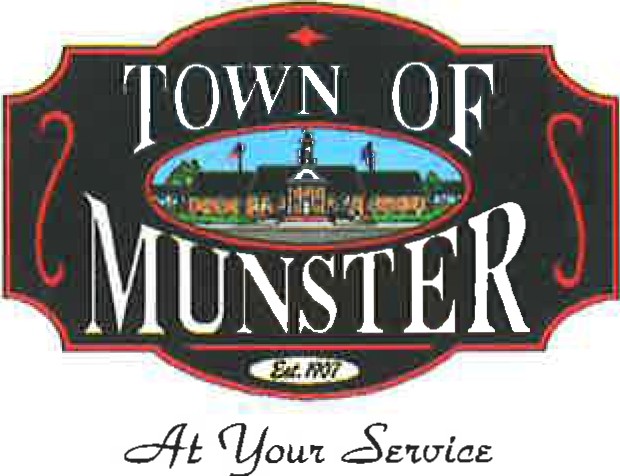 MUNSTER POLICE DEPARTMENTPolice Officer Emergency Hiring Eligibility RegisterRANK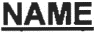 Tamrini, LukePiry, AlexandraMartin, LecilOrtega, MichaelObermiller,  Brandon6	Kennedy, JosephDwyer-Keon, ColinSmith, LouisPassi, CharlesHicks, CharlesChairmanMunster Board of SafetyDate1005 Ridge Road • Munster, IN 46321 • (219) 836-8810 • Fax (219) 836-6540 • Police I Fire Emergencies 911Police Non-Emergency (219) 8366600 • Fire Non-Emergency (219) 836-6960 www.munster .org